Fabrikagetechnieken1_p3  Huiswerkopdracht 2Mechanische oppervlaktebehandelingen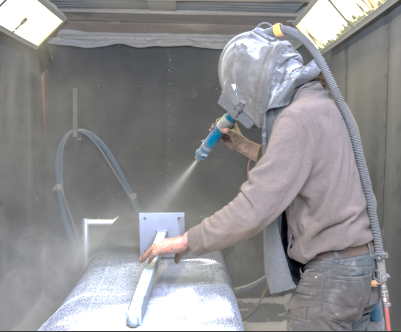 Ga op zoek naar een technisch onderdeel naar je eigen keuze (svp geen ‘kunst’  of ‘decoratie’) . (thuis, of op internet).  Het onderdeel moet een mechanische oppervlaktebehandeling hebben gehad. Inleverdatum: Maandag 18-2 op je blog.Wat is de (hoofd)functie van het onderdeel ?  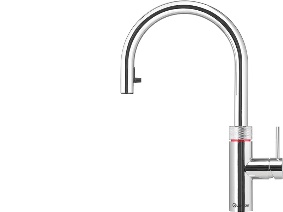 De kraan moet het water er uit kunnen laten stromenWaarom is er een mechanische oppervlaktebehandeling uitgevoerd ?Doordat de kraan veel aanbrengt in je keuken is het belangrijk dat die er goed uit ziet en niet zo snel slijt.Met welke fabrikagetechnieken is het onderdeel geproduceerd ?(dus zonder de oppervlaktebehandeling)De onderdelen van de kraan zijn meestal gegotenHoe zou het onderdeel functioneren,  als er besloten was om helemaal geen mechanische oppervlaktebehandeling uit te voeren ?  Zou het onderdeel dan (veel) beter , of slechter werken ?De kraan zou het zelfde blijven functioneren omdat de behandeling hier vooral voor de uitstraling is5) Welke oppervlakteruwheid had het onderdeel,  voor de mechanische  oppervlaktebehandeling ? Geef jouw schatting ,  uitgedrukt in Ra.Volgens de tabel tussen 6 en 51 Ra6) Welke oppervlakteruwheid heeft het onderdeel,  na de mechanische  oppervlaktebehandeling ? Geef je schatting ,  uitgedrukt in Ra.Tussen 0,025 en 0,2